ANMELDUNG  Alternative PflichtgegenständeIch melde meine Tochter / meinen Sohn  ......................................................................... derzeit SchülerIn der 5A / 5B -Klasse*) für den alternativen Pflichtgegenstand in der 5.- bis 8. Klasse	Italienisch	Griechischan...................................., am ....................	.....................................................	Unterschrift der Erziehungsberechtigten*) nicht Zutreffendes bitte streichenLetzter Abgabetermin in der Administration:  20. September 2017- - - - - - - - - - - - - - - - - - - - - - - - - - - - - - - - - - - - - - - - - - - - - - - - 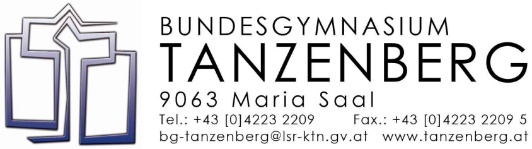 ANMELDUNG  Alternative PflichtgegenständeIch melde meine Tochter / meinen Sohn  ......................................................................... derzeit SchülerIn der 5A / 5B -Klasse*) für den alternativen Pflichtgegenstand in der 5.- bis 8. Klasse	Italienisch	Griechischan...................................., am ....................	.....................................................	Unterschrift der Erziehungsberechtigten*) nicht Zutreffendes bitte streichenLetzter Abgabetermin in der Administration:  20. September 2017